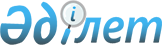 О переименовании улиц населенных пунктов Сандыктауского сельского округа Сандыктауского районаРешение акима Сандыктауского сельского округа Сандыктауского района Акмолинской области от 10 февраля 2017 года № 1. Зарегистрировано Департаментом юстиции Акмолинской области 24 февраля 2017 года № 5784      Примечание РЦПИ.

      В тексте документа сохранена пунктуация и орфография оригинала.

      В соответствии с подпунктом 4) статьи 14 Закона Республики Казахстан от 8 декабря 1993 года "Об административно-территориальном устройстве Республики Казахстан", статьями 35, 37 Закона Республики Казахстан от 23 января 2001 года "О местном государственном управлении и самоуправлении в Республике Казахстан", с учетом мнения населения и на основании заключения заседания Акмолинской областной ономастической комиссии от 5 декабря 2016 года, аким Сандыктауского сельского округа РЕШИЛ:

      1. Переименовать улицы села Сандыктау Сандыктауского сельского округа Сандыктауского района:

      1) улицу Михаила Калинина на улицу Достык;

      2) улицу Василия Чапаева на улицу Жастар;

      3) улицу Карла Маркса на улицу Ыбырая Алтынсарина;

      4) улицу 40 лет октября на улицу Жибек жолы;

      5) улицу Владимира Ленина на улицу Орталык;

      6) улицу Анатолия Луначарского на улицу Болашак;

      7) улицу Автопарк на улицу Астана;

      8) улицу Детский дом на улицу Байтерек;

      9) улицу Кузнечная на улицу Тауелсиздик.

      2. Переименовать улицу Западная села Новоромановка Сандыктауского сельского округа Сандыктауского района на улицу Ыбырая Алтынсарина.

      3. Контроль за исполнением настоящего решения оставляю за собой.

      4. Настоящее решение вступает в силу со дня государственной регистрации в Департаменте юстиции Акмолинской области и вводится в действие со дня официального опубликования.


					© 2012. РГП на ПХВ «Институт законодательства и правовой информации Республики Казахстан» Министерства юстиции Республики Казахстан
				
      Аким Сандыктауского
сельского округа

С.Молдагалимова
